Autorisation parentale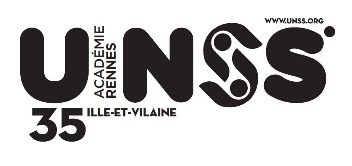 Je soussigné(e) mère, père ou tuteur (Rayer la mention inutile)(nom et prénom du responsable légal)  ……………………………………………….Téléphone pour contact si besoin : ……………………………………………………autorise l'élève (nom et prénom)  ……………………………………….………… à  participer à la manifestation du ……../……/…….à …………………organisée par l’UNSS pour les associations sportives des établissements scolaires.Le déplacement se fera  au départ de ……………………………………. A ….h …….  Le retour est prévu vers ……h ………..Je reconnais au professeur responsable du déplacement le droit de prendre, en cas d'urgence, toutes les mesures nécessaires pour la sauvegarde de mon enfant, ainsi que toutes les dispositions que réclameraient des circonstances imprévues pour le maintien de la discipline ou de la sécurité des enfants.A ……………………… , le …...../…..…/………	Signature des parents :			